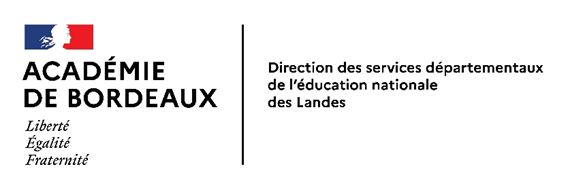 Nom :  ............................................................................  Prénom : ……………………………………..  Date de naissance : ............................................................................................................................ Adresse personnelle : ......................................................................................................................................................................................................................................................................................................Téléphone personnel : ........................................................................................................................ Adresse électronique personnelle :  .................................................. @............................................. I. QUELLE EST VOTRE SITUATION ACTUELLE DANS L'ADMINISTRATION ?  Cochez les cases correspondantes 1. SITUATION ADMINISTRATIVE  Agent titulaire ou stagiaire 			  Préciser votre catégorie :  A+   A   B   C   Agent contractuel				  Préciser votre catégorie :  A+   A   B   C Votre corps (ou cadre d’emploi) et votre grade :  ...................................................................................................................................................................................................................................................................Vous êtes actuellement En activité  En congé sans rémunération    En détachement         En disponibilité pour créer ou reprendre une entreprise    En disponibilité pour convenances personnelles / suivre son conjoint   En disponibilité d’office / pour raisons de santé                                               Depuis le ……………... En exclusion temporaire de fonctions      Mis à disposition         En position hors cadres       À la retraite          Vous avez déjà définitivement cessé vos fonctions      Vous souhaitez Etre placé en congé sans rémunération Démissionner    Etre détaché         Etre placé en disponibilité pour convenances personnelles    Etre placé en disponibilité pour créer ou reprendre une entreprise                    Depuis le …………… Etre placé en disponibilité pour suivre votre conjoint                                         Etre placé en position hors cadres   Etre admis à faire valoir vos droits à la retraite         Vous allez cesser définitivement vos fonctions (ex. : fin de contrat)     2. AU COURS DES TROIS ANNÉES PRÉCÉDANT LE DÉBUT DE L’ACTIVITÉ PRIVÉE QUE VOUS ENVISAGEZ D’EXERCER, QUELLES ONT ÉTÉ VOS FONCTIONS PRÉCISES DANS L’ADMINISTRATION ?  Préciser :  - l’administration ou le service auquel vous apparteniez ; - les fonctions que vous exerciez (en précisant notamment les activités ou secteurs professionnels dont vous aviez le contrôle ou la surveillance, ou pour lesquels vous aviez été amené à émettre un avis, conclure un contrat ou participer à la prise d’une décision) ………………………………………………………………………………………………………………..…………….……………………………………………………………………………………………………………….…...…………………………………………………………………………………………………………………………..…………….…………………………………………………………………………………………………………………...………….II. VOUS SOUHAITEZ EXERCER UNE ACTIVITÉ DANS LE SECTEUR PRIVÉ OU DANS LE SECTEUR PUBLIC CONCURRENTIEL  1. INFORMATIONS SUR L’ENTREPRISE OU L’ORGANISME  Nom (ou raison sociale) : ....................................................................................................................……………………………………………………………………………………………………………..……Adresse :  .........................................................................................................................................................................................................................................................................................................Téléphone : .........................................................................................................................................Adresse électronique :  ............................................... @....................................................................  Secteur ou branche professionnelle de l’entreprise ou de l’activité : ………………………………..…..............................................................................................................................................................………………………………………………………………………………………………………………..…  Forme sociale de l’entreprise ou de l’activité : Exemple : auto-entreprise, SARL, SAS, activité libérale, VDI (vendeur à domicile indépendant), entreprise individuelle, association, etc.  ............................................................................................................................................................................ ............................................................................................................................................................................. ATTENTION : Pour les sociétés et associations, joindre les statuts ou les projets de statuts.       Joindre, si possible, une copie du contrat de travail ou de la promesse d’embauche.  2. QUELLE SERA VOTRE FONCTION OU VOTRE ACTIVITÉ (DESCRIPTION DÉTAILLÉE) ?  .............................................................................................................................................................................…………………………………………………………………………………………………………………………...…. .............................................................................................................................................................................…………………………………………………………………………………………………………………………...….…………………………………………………………………………………………………………………………...….…………………………………………………………………………………………………………………………...….…………………………………………………………………………………………………………………………...….  3. À QUELLE DATE EST-IL PRÉVU QUE VOUS COMMENCIEZ À EXERCER CETTE ACTIVITÉ ?   ………  /…………. / 20…...   III.  DÉCLARATION SUR L'HONNEUR Je soussigné (Nom – Prénom) : ...............................................................................................................  souhaitant exercer une activité privée pour le compte de l'entreprise ou de l'organisme : ……………….................................................................................................................................................................... déclare sur l'honneur : 1) ne pas avoir été chargé, dans le cadre des fonctions que j’ai effectivement exercées, de la surveillance ou du contrôle (financier, technique ou administratif) de cette entreprise ou d'une entreprise du même groupe au sens de l’article 432-13 du code pénal ;      2) ne pas avoir été chargé, dans le cadre des fonctions que j’ai effectivement exercées, de conclure des contrats de toute nature avec l'une de ces entreprises ou de formuler un avis sur de tels contrats ;      3) ne pas avoir été chargé de proposer directement à l’autorité compétente des décisions relatives à des opérations réalisées par l’une de ces entreprises ou de formuler un avis sur de telles décisions. Fait à   ........................................................................., le ........................................................................     										 SIGNATURE